Ashworth Middle School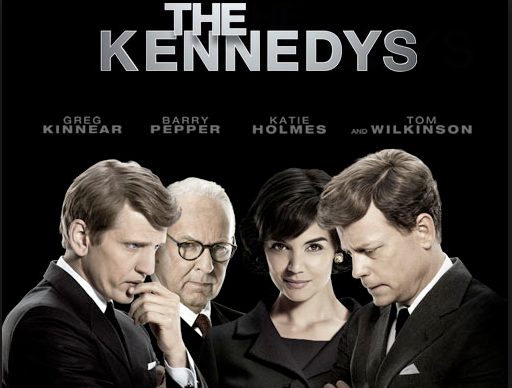 333 Newtown RoadCalhoun, Georgia 30701(706) 625-9545Monday, April 11, 2016To the Parents/Guardians of 6th Grade Students:The purpose of this letter is to inform you of an enrichment activity we have planned for the sixth grade students during the Georgia Milestones testing window.  Due to ongoing testing over the next two weeks in all grade levels at Ashworth, students will have a modified connections schedule.  Therefore, the sixth grade teachers have elected to show The Kennedys on non-testing days, a multi-part miniseries that documents the rise of the Kennedy family to power in the United States and culminates with the assassination of John F. Kennedy.  This is an enrichment activity that will supplement sixth graders’ study of the text The President Has Been Shot.We feel this series will provide an excellent opportunity to students to again engage in the historical content covered by the class text.  However, we, as sixth grade teachers, wish to inform parents of the content and rating of the film prior to showing.  The mini-series itself is unrated, but has been approved for viewing by our principal, who has screened it and reviewed it thoroughly.  The content includes some strong language and sexually-suggestive language, but it does not have scenes of inappropriate sexual content.  The directors of the film have included these elements to keep in line with the characterization of members of the Kennedy family and to supplement the historical setting and contexts of the times.We feel viewing The Kennedys will provide a unique learning and enrichment experience to our sixth grade students.  However, we also wish to respect parent & guardian wishes regarding content that is shown at school.  Therefore, if you DO NOT want your student to view The Kennedys, please sign below.  Students will not be penalized academically for not viewing the film, and students whose parents opt out of the film will be given an alternate enrichment activity.Please contact Mrs. Wallin or Ms. Tatum if you have any questions.Sincerely,Mrs. Amanda Wallin & Ms. Rebecca Tatum, Sixth Grade ELARebecca Tatum rebeccatatum@gcbe.org		Amanda Wallin awallin@gcbe.org__________________________________________________________________________________________________I DO NOT want my student to view The Kennedys for enrichment during the state testing window; I prefer for my student to have an alternate enrichment activity.Student Name:____________________________	Parent/Guardian Signature:______________________________Date:____________________________________